_________________’sNow What??Grade 6 Math Choice List…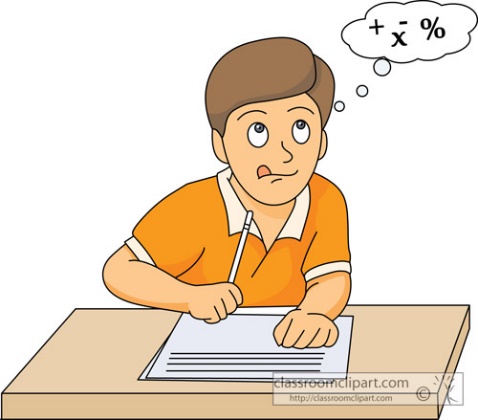 Mrs. Siroski & Miss BrownYou must complete ALL Must Do List from each of the 6 categories:Bump It Up  Gritty Fighting  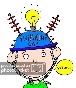 Technology & Games 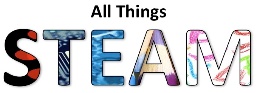 Garbage Can Or Filing Cabinet  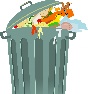 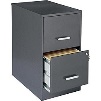 Level Up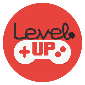 Ready, Set, Speed…Math Fluency 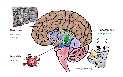 You can do the Must Do Items in any order.  Then once all the must do’s items are done, you can go back and pick additional topics to work on.Use the chart below when you need help and put in my hand in box, if I am busy and didn’t get around to answering the question you needed. Teacher Check In Dates & CommentsYou can Bump It UpPlanning TemplatesVideo Planning TemplateStart Planning Date: End Date: BUT FIRST, LET ME TAKE A #SELFIERate each category on the following scale: Very blurry! I need to do better next time.	Out of focus! I could be more detailed. Needs a filter! I could do even more.	Picture Perfect! I did this very well.Award Winning Work!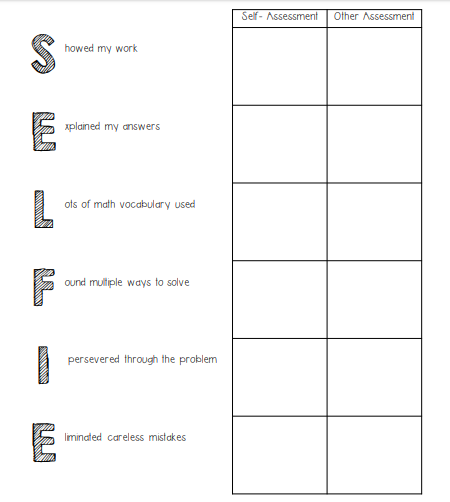 Math Game Planning TemplateStart Planning Date: End Date:  BUT FIRST, LET ME TAKE A #SELFIERate each category on the following scale: Very blurry! I need to do better next time.	Out of focus! I could be more detailed. Needs a filter! I could do even more.	Picture Perfect! I did this very well.Award Winning Work!Classroom Activity Planning TemplateStart Planning Date: End Date: BUT FIRST, LET ME TAKE A #SELFIERate each category on the following scale: Very blurry! I need to do better next time.	Out of focus! I could be more detailed. Needs a filter! I could do even more.	Picture Perfect! I did this very well.Award Winning Work!Anchor Chart Planning TemplateStart Planning Date: End Date: Teacher… I need your help with…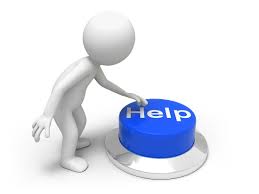 DateTeacher Comment/InitialYou can Bump It Up You can Bump It Up Must Do OptionalChoose 1 outcome from Numeracy and create a 4 minute video using the iPAD.  Use the planning template in this documentDate Started:Date Completed:Teacher Initial:Create another video for 1 outcome from any of the strands. Choose 1 outcome from Shapes & Space and create a math game. Use the planning template in this documentDate Started:Date Completed:Teacher Initial:Create another math game for 1 outcome from any of the strands.Choose 1 outcome from Stats & Probability and make a survey that students can use as part of their assignment. Use the planning template in this documentDate Started:Date Completed:Teacher Initial:Create another class math problem solving activity for 1 outcome from any of the strands.Make a template for a foldable math vocabulary book for students using important words from 1 outcome.Choose 1 outcome from Patterns and create an anchor chart for the wall. Use the planning template in this documentDate Started:Date Completed:Teacher Initial:Create another anchor chart for 1 outcome from any of the strands.Let’s do this… Gritty Fighting…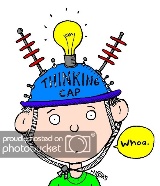 Let’s do this… Gritty Fighting…Must Do OptionalChoose 1 activity from the Problem Solving Binder.  Complete the activity individually & list what Math Outcomes are connected Date Started:Date Completed:Teacher Initial:Choose 1 activity from the Problem Solving Binder.  Complete the activity individually & list what Math Outcomes are connected Choose 1 activity from the Problem Solving Binder.  Complete the activity with a partner or a group & list what Math Outcomes are connected Date Started:Date Completed:Teacher Initial:Choose 1 activity from the Problem Solving Binder.  Complete the activity with a partner or a group & list what Math Outcomes are connected Math is in Technology & Games?Math is in Technology & Games?Must Do OptionalChoose 1 STEAM card & complete individuallyDate Started:Date Completed:Teacher Initial:Choose 1 STEAM card & complete individuallyChoose 1 STEAM card & complete with a partner/group Date Started:Date Completed:Teacher Initial:Choose 1 STEAM card & complete with a partner/groupI still got it… Garbage Can or Filing Cabinet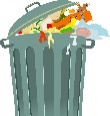 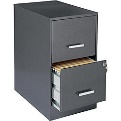 I still got it… Garbage Can or Filing CabinetMust Do OptionalComplete the Numeracy review assessmentDate Started:Date Completed:Teacher Initial:Complete the Shapes & Space review assessment Date Started:Date Completed:Teacher Initial:Complete the Stats & Probability review assessment Date Started:Date Completed:Teacher Initial:Complete the Numeracy review assessment Date Started:Date Completed:Teacher Initial:I’m ready coach… Level UpI’m ready coach… Level UpMust Do OptionalChoose 1 outcome from Grade 7 Numeracy and get an Outcome PlanDate Started:Date Completed:Teacher Initial:Choose another Grade 7 Numeracy Outcome.  Choose 1 outcome from Grade 7 Stats & Probability and get an Outcome PlanDate Started:Date Completed:Teacher Initial:Choose another Grade 7 Numeracy Outcome.  Choose 1 outcome from Grade 7 Shapes & Space and get an Outcome PlanDate Started:Date Completed:Teacher Initial:Choose another Grade 7 Shapes & Space Outcome.  Choose 1 outcome from Grade 7 Patterns & Relations and get an Outcome PlanDate Started:Date Completed:Teacher Initial:Choose another Grade 7 Patterns & Relations Outcome.  Ready, Set, Speed…Math Fluency 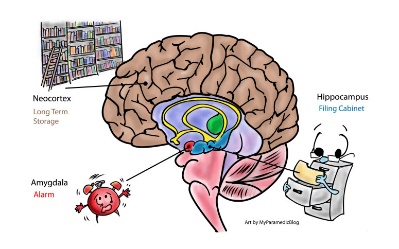 Ready, Set, Speed…Math Fluency Must DoOptionalMultiplication Math Facts 1-12BEDMAS Mental Math Division Math Facts 1-12Addition Math Facts Subtraction Math FactsOutcome:  I can… App Your Using to Create the video: Easy Example: Vocabulary words to review: Important things to say or remember  (think a script) Sample Question: Sample Question: Word Problem: Where are you saving the video (which Ipad #) Outcome:  I can… My Idea: Game it is similar too: Things I need to include:(Think pieces, rules, games, cards, answer key, etc) Materials Needed:Outcome:  I can… My Idea: Materials Needed:How will I know if the student’s learned something?Outcome:  I can… What is an anchor chart??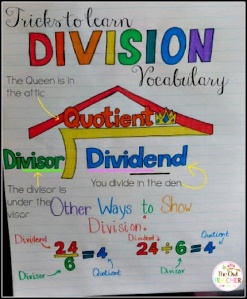 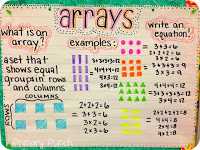 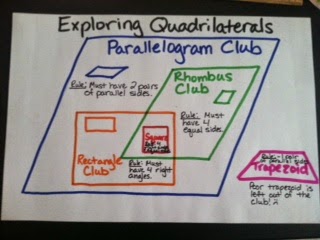 Draw a sample of anchor chart(Think wisely about colors, size of words, hints, etc)